SECTOR ENERGÉTICOEVOLUCION DE LOS ACTIVOS EN LA SEMANAFuerte baja de los activos de este sector con fuerte rebote alcista al cierre semanal.Vendimos YPF y TGSU2.Vigilamos potencial señal de venta en TGNO4 por debajo de $ 40,00 en la apertura del lunes 07/09.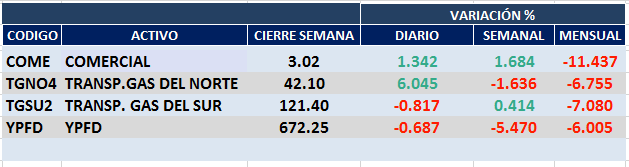 COME (Cierre al 04/09/2020 $ 3,02)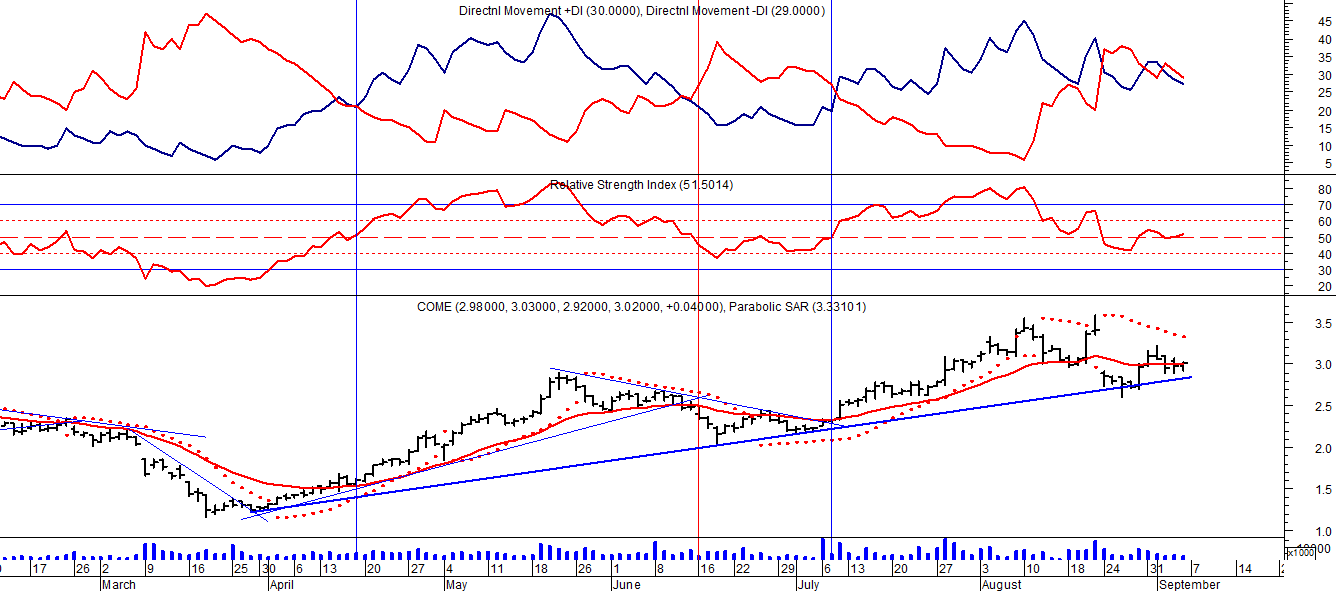 Señal de compra el 12/09 en $ 1,40.Señal de venta el 22/10 en $1,60.Señal de compra el 29/10 en $ 1.57.Señal de venta el 10/02 en $ 2.35.Señal de compra el 20/04 en $ 1.65.Señal de venta el 16/06 en $ 2,35.Señal de compra el 08/07 en $ 2,50.TGNO4 (Cierre al 04/09/2020 $ 42,10)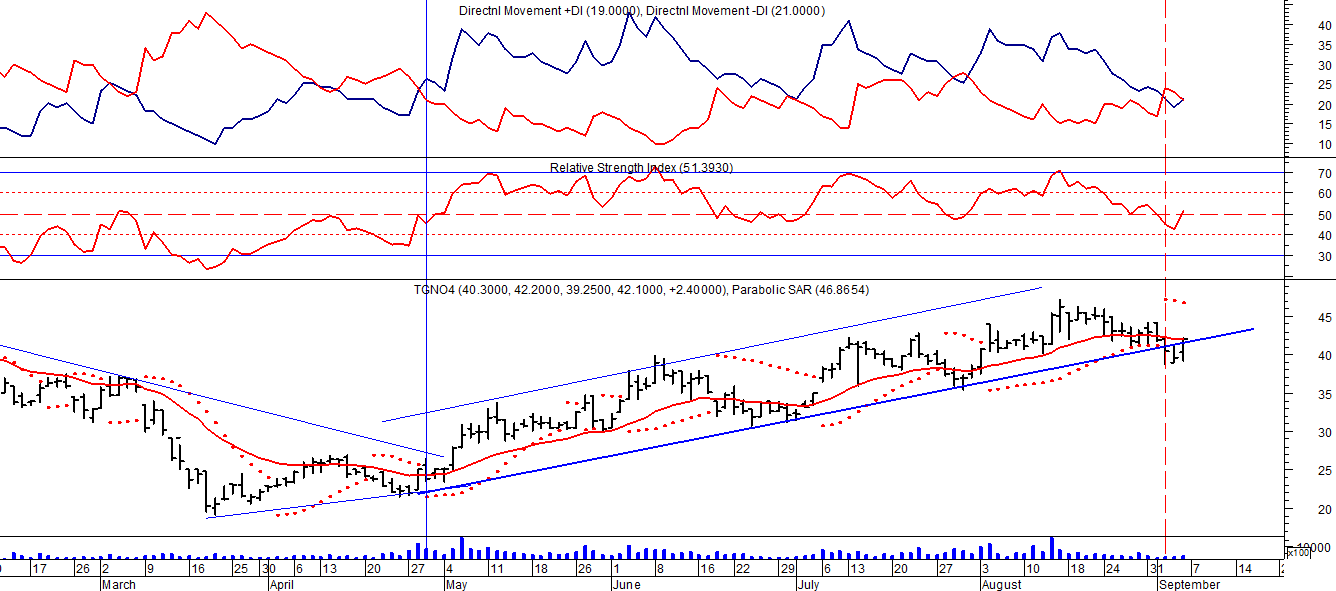 Señal de compra el 02/05 en $ 54,50.Señal de venta el 12/08 en $ 39,00.Señal de compra el 11/09 en $ 36,00.Señal de venta el 17/10 en $ 47,00.Señal de compra el 13/12 en $ 37,00.Señal de venta el 24/01 en $42,00.Señal de compra el 29/04 en $ 25,00.Potencial señal de venta el 03/09 en $ 40,00.TGSU2 (Cierre al 04/09/2020 $ 121,40)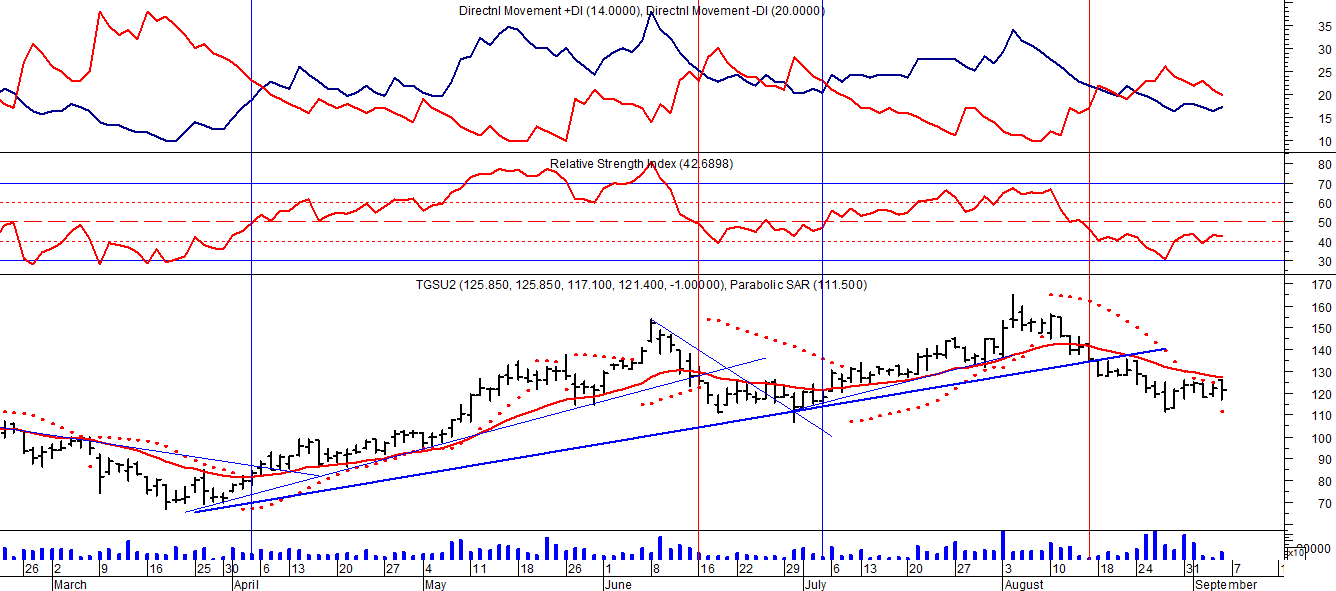 Señal de compra el 03/05 en $ 98,00.Señal de venta el 12/08 en $ 90,00.Señal de compra el 01/10 en $ 110,00.Señal de venta el 09/11 en $ 108,00Señal de compra el 16/12 en $ 100,00.Señal de venta el 23/01 en $105,00.Señal de compra el 03/04 en $ 84.00.Señal de venta el 16/06 en $ 130.00.Señal de compra el 06/07 en 125,00.Señal de venta el 14/08 en $ 140,00YPF (Cierre al 04/09/2020 $ 672,25)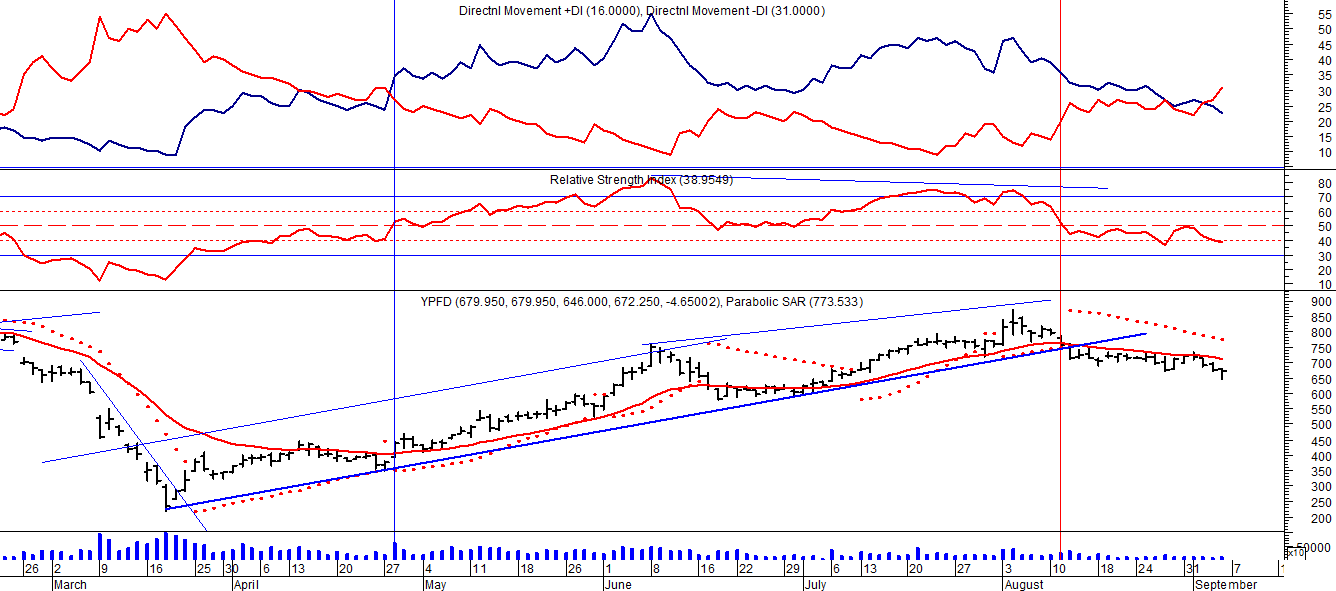 Señal de compra el 02/05 en $ 600,00.Señal de venta el 19/7 en $740,00.Señal de compra el 01/10 en $ 600,00.Señal de venta el 12/11 en $ 720,00.Señal de compra el 4/12 en $ 720,00.Señal de venta el 20/01 en $ 830,00.Señal de compra el 28/04 en $ 420.00Señal de venta el 12/08 en $720,00.